KEMENTERIAN RISET, TEKNOLOGI DAN PENDIDIKAN TINGGI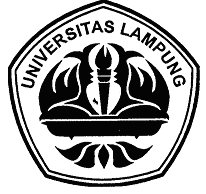 UNIVERSITAS LAMPUNGFAKULTAS KEGURUAN DAN ILMU PENDIDIKANPROGRAM STUDI MAGISTER PENDIDIKAN FISIKA Jalan Soemantri Brojonegoro No. 1 Gedungmeneng Bandarlampung 35145Telepon (0721) 704 624 Faximile (0721) 704 624KARTU SEMINARNama		 :NPM		 :Ketua Program Studi Magister Pendidikan FisikaProf. Dr. Agus Suyatna, M.Si.NIP 19600821 1985031004NoTanggalJudul Skripsi/TesisPenyajiPembimbing seminar12345NoHari/TanggalJudul makalahPenyajiPenanggung jawab seminar678910